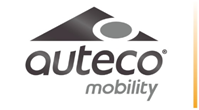 Nombre del empleadoCargoAuteco Mobility S.A.S.Celular: 1234567890Horario: 8:00 a.m. a 6:00 p.m.Vía Las Palmas Km 15+750 – Local 104. Envigado (Ant.)www.autecomobility.com